204756-12STADGARFÖR BOSTADSRÄTTSFÖRENINGENSkålen, EskilstunaOrganisationsnummer 716402-0633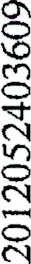 Registrerades av Bolagsverket 2012-05-30OM FÖRENINGENFirma, säte och ändamål	4 Upplåtelsens omfattning	4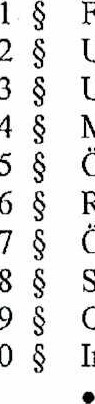 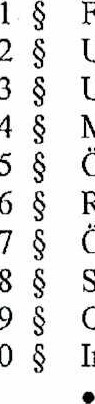 	Upplåtelseavtalets innehåll	4	Medlemskap	4	Övergång av bostadsrätt	5	Rätt till medlemskap vid övergång av bostadsrätt	5	Överlåtelseavtal	5	Särskilda regler vid övergång av bostadsrätt	5	Ogiltighet vid vägrat medlemskap	610	Insats och avgifter	6Årsavgift	Föreningsstämma	7Motioner	7Extra föreningsstämma	7Dagordning	8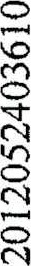 Kallelse	8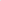 Rösträtt	8Ombud och biträde	9Röstning	9Jäv	9Över- och underskott	9Valberedning	10Stämmans protokoll	10STYRELSE OCH REVISION23Styrelse	10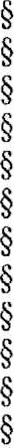 24Styrelsens sammansättning	1025Konstituering	1026Styrelsens protokoll	1127Beslutförhet ocll röstning	1128Firmateckning	1129Styrelsens åligganden	1130Utdrag ur lägenhetsförteckning	1131Räkenskapsår	1132Beslut om avyttring av föreningens fastighet]tomträtt	1233Revisor	1234Revisionsberättelse	12 35	Bostadsrättshavarens ansvar	12 Ytterligare installationer	13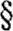  Reparationer pga. brand eller vattenledningsskada	13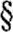  Balkong altan, uteplats, tomtmark	14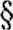 Särskilda regler avseende mark som ingår i upplåtelsen till bostadsrättenBostadsrättshavarens ansvar att anmäla brister	14 Bostadsrättsföreningens ansvar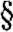 Plank	15Balkonger	15 Ändring av lägenhet	15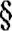 ANVÄNDNING AV BOSTADSRÄTTEN42  Lägenhetens användning	15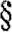 Bostadsrättslägenheten får endast användas f75r det avsedda ändamålet	15Sundhet, ordning och skick	16 43  Föreningens rätt till tillträde till lägenheten 16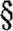  Upplåtelse av lägenhet i andra hand	16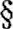 Inneboende	16FÖRVERKANDE Håvning av upplåtelseavtalet	17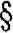 SS Förverkande av nyttjanderätten	17 Möjlighet att efter anmodan vidtaga rättelse	18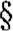  Återvinning vid försenad årsavgiftsbetalning	18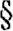  Skyldighet att avflytta	18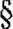  Tvångsförsäljning	19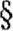 ÖVRIGTMeddelanden	19Framtida underhåll	19 Utdelning, upplösning och likvidation	19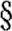  Tolkning	20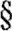  Ordningsregler	20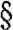 SS Stadgeändring	20 Registrering av stadgeändring	20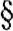 BOSTADSRÄTTSHAV ARENS RÄTTIGHETER OCH SKYLDIGHETEROM FÖRENINGEN1 	FIRMA, SÄTE OCH ÄNDAMÅLFöreningens firma är Bostadsrättsföreningen Skålen.Föreningens styrelse har sitt säte i Eskilstuna kommun.Föreningen har till ändamål att främja medlemmarnas ekonomiska intressen genom att i föreningens hus, mot ersättning, till föreningens medlemmar upplåta lägenheter för permanent boende till nyttjande utan begränsning i tiden.Medlems rätt i föreningen på grund av en sådan upplåtelse kallas bostadsrätt. Medlem som innehar bostadsrätt kallas bostadsrättshavare.2 	UPPLÅTELSENS OMFATTNINGUpplåtelse och utövande av bostadsrätt sker på de villkor som anges i föreningens ekonomiska plan, dessa stadgar och i allmän lag.En upplåtelse av bostadsrätt får endast avse hus eller del av hus jämte tillhörande utrymmen. En upplåtelse får dock även omfatta mark som ligger i anslutning till föreningens hus, om marken skall användas som komplement till nyttjandet av huset eller del av huset.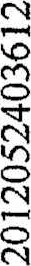 3 	UPPLÅTELSEAVTALETS INNEHÅLL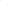 Upplåtelse av en lägenhet med bostadsrätt ska ske skriftligen.I upplåtelsehandlingen skall parternas namn anges liksom den lägenhet upplåtelsen avser samt de belopp som skall betalas i insats, årsavgift och i förekommande fall upplåtelseavgift.4 	MEDLEMSKAP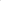 Medlemskap i föreningen kan beviljas den som erhåller bostadsrätt genom upplåtelse av föreningen eller som övertar bostadsrätt i föreningens hus. Juridisk person som förvärvat bostadsrätt till bostadslägenhet får vägras medlemskap.Förening som har förvärvat eller som avser att förvärva en hyresfastighet för ombildning av hyresrätt till bostadsrätt får inte vägra en bostadshyresgäst i fastigheten som är en fysisk person medlemskap i fijreningen, om hyresgästen ansökt om medlemskap inom ett år från föreningens fastighetsförvärv och hyresförhållandet förelåg vid tiden för ombildningen.Frågan om att anta en medlem avgörs av styrelsen med iakttagande av bestämmelser i dessa stadgar och i bostadsrättslagen.Styrelsen är skyldig att utan dröjsmål, dock senast inom en (l) månad från det att skriftlig ansökan om medlemskap kom in till föreningen, avgöra frågan om medlemskap. Föreningen kan komma att begära en kreditupplysning avseende sökanden.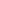 5 S ÖVERGÅNG AV BOSTADSRÄTTBostadsrättshavaren får fritt överlåta sin bostadsrätt.Bostadsrättshavare som överlåtit sin bostadsrätt till annan innehavare skall till bostadsrättsföreningens styrelse inlämna skriftlig anmälan om överlåtelsen med angivande av överlåtelsedag samt till vem överlåtelsen skett.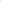 Förvärvare av bostadsrätt skall skriftligen ansöka om medlemskap i bostadsrättsföreningen. I ansökan skall anges personnummer och nuvarande adress.Styrkt kopia av förvärvshandlingen skall alltid bifogas anmälan/ansökan.6 	RÅTT TILL MEDLEMSKAP VID ÖVERGÅNG AV BOSTADSRÄTTDen som en bostadsrätt har övergått till får inte vägras medlemskap i föreningen om de villkor för medlemskap som anges i dessa stadgar är uppfyllda och föreningen skäligen bör godta förvärvaren som bostadsrättshavare. Om det kan antas att förvärvaren för egen del inte permanent skall bosätta sig i bostadsrättslägenheten har föreningen rätt att vägra medlemskap. Medlemskap får inte vägras på grund av kön, hudfärg, nationalitet, etniskt ursprung, religion eller sexuell läggning,En juridisk person samt underårig fysisk person som har förvärvat bostadsrätt till en bostadslägenhet får vägras medlemskap i föreningen.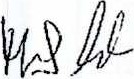 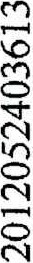 Den som förvärvat andel i bostadsrätt får vägras medlemskap i föreningen om inte bostadsrätten efter förvärvet innehas av makar eller sådana sambor på vilka lagen (2003:376) om sambors gemensamma hem skall tillämpas.Har bostadsrätt övergått till bostadsrättshavarens make/maka eller sambo på vilka lagen (2003:376) om sambors gemensamma hem skall tillämpas får maken/makan eller sambon inte vägras inträde i föreningen. Detta gäller också när bostadsrätt till en bostadslägenhet övergått till någon annan närstående person som varaktigt sammanbodde med bostadsrättshavaren. Om förvärvaren inte permanent skall bosätta sig i bostadsrättslägenheten efter förvärvet får medlemskap vägras.7 	ÖVERLÅTELSEAVTALEtt avtal om överlåtelse av bostadsrätt genom köp skall upprättas skriftligen och skrivas under av säljaren och köparen. Avtalet skall innehålla uppgift om den lägenhet överlåtelsen avser samt köpeskillingen. Motsvarande skall gälla vid byte eller gåva. En överlåtelse som inte uppfyller dessa föreskrifter är ogiltig.8 	SÄRSKILDA REGLER VID ÖVERGÅNG AV BOSTADSRÄTTNär en bostadsrätt överlåtits till en ny innehavare, får denne utöva bostadsrätten och tillträda lägenheten endast om han eller hon är eller har antagits till medlem i bostadsrättsföreningen.Ett dödsbo efter en avliden bostadsrättshavare får utöva bostadsrätten trots att dödsboet inte år medlem i föreningen. Efter tre (3) år efter dödsfallet får föreningen dock uppmana dödsboet att inom sex (6) månader från uppmaningen visa att bostadsrätten har ingått i bodelning eller arvskifte med anledning av bostadsrättshavarens död eller att någon, som inte får vägras inträde i föreningen, har förvärvat bostadsrätten och sökt medlemskap. Om uppmaningen inte följs, får bostadsrätten tvångsförsäljas enligt Bostadsrättslagen, kapitel 8, för dödsboets räkning.Om en bostadsrätt övergått genom bodelning, arv, testamente, bolagsskifte eller liknande förvärv och förvärvaren inte antagits som medlem, får föreningen uppmana förvärvaren att inom sex (6) månader från uppmaningen visa att någon, som inte får vägras inträde i föreningen, har fölvärvat bostadsrätten och sökt medlemskap.Iakttas inte den tid som angetts i uppmaningen, får bostadsrätten tvångsförsäljas enligt Bostadsrättslagen, kapitel 8, för förvärvarens räkning.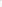 9 	OGILTIGHET VID VÄGRAT MEDLEMSKAPEn överlåtelse är ogiltig om den som bostadsrätten överlåtits till vägras inträde i bostadsrättsföreningen.Första stycket gäller inte vid exekutiv försäljning eller offentlig auktion enligt bestämmelserna i Bostadsrättslagen, kapitel 8. Har i sådant fall förvärvaren vägrats inträde i föreningen skall föreningen lösa bostadsrätten mot skälig ersättning.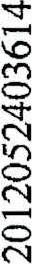 10 	INSATS OCH AVGIFTERFör varje bostadsrätt skall till föreningen betalas insats (tidigare glundavgift) och årsavgift samt i förekommande fall upplåtelseavgift, överlåtelseavgift och pantsättningsavgift.Insats, årsavgift och i förekommande fall upplåtelseavgift fästställs av styrelsen.Ändring av insats skall dock alltid beslutas av föreningsstämman.Beslut om ändrade avgifter skall snarast meddelas bostadsrättshavarna.ÅrsavgiftÅrsavgiften skall betalas senast sista vardagen före varje kalendermånads början om inte styrelsen beslutat annat.Föreningens löpande kostnader och utgifter samt avsättning till fonder skall finansieras genom att bostadsrättsinnehavarna betalar årsavgift till föreningen.Årsavgifterna fördelas på bostadsrättslägenheterna i förhållande till lägenheternas insatser.I årsavgiften ingående konsumtionsavgifter kan beräknas efter förbrukning eller ytenhet.Ränta vid försenad årsavgiftsbetalningOm inte årsavgiften betalas i rätt tid utgår dröjsmålsränta enligt räntelagen (1975:635) på den obetalda avgiften från förfallodagen till dess full betalning sker.Upplåtelseavgift, överlåtelseavgift och pantsättningsavgiftUpplåtelseavgift, överlåtelseavgift och pantsättningsavgift får tas ut efter beslut av styrelsen.Överlåtelseavgiften får uppgå till högst två och en halv (2,5) procent av gällande prisbasbelopp enligt lag (1962:831) om allmän ibrsäkring vid tidpunkten för ansökan om medlemskap.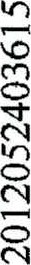 Pantsättningsavgiften får uppgå till högst en (1) procent av gällande prisbasbelopp enligt lag (1962:831) om allmän försäkring vid tidpunkten när föreningen underrättas om pantsättningen.Överlåtaren av bostadsrätten svarar tillsammans med förvärvaren för att överlåtelseavgiften betalas.Pantsättningsavgiften betalas av pantsättaren.Avgifterna skall betalas på det sätt styrelsen bestämmer.Övriga avgifter för nyttigheter som inte ingår i bostadsrättenFör tillkommande nyttigheter som utnyttjas endast av vissa medlemmar eller av icke medlemmar såsom hyra av parkeringsplats, extra förrådsutrymme och dylikt bestäms särskilda avgifter/villkor av styrelsen.Föreningen får i övrigt inte ta ut särskilda avgifter för åtgärder som föreningen skall vidta med anledning av bostadsrättslagen eller annan författning.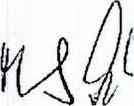 FÖRENINGSSTÄMMA	11 	FÖRENINGSSTÄMMAFöreningsmedlemmarnas rätt att besluta i föreningens angelägenheter utövas vid föl•eningsstämman.Ordinarie föreningsstämma skall hållas årligen före juni månads utgång.	12 	MOTIONERFör att visst ärende som medlem önskar få behandlat på föreningsstämma skall kunna anges i kallelsen till denna skall ärendet skriftligen anmälas till styrelsen senast före mars månads utgång eller den senare tidpunkt som styrelsen kan komma att bestämma.	13 	EXTRA FÖRENINGSSTÄMMAExtra föreningsstämma skall hållas när styrelsen eller revisor finner skäl till det eller när minst 1/10 av samtliga röstberättigade skriftligen begär det hos styrelsen med angivande av ärende som önskas behandlat på stämman,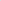 	14 	DAGORDNINGPå ordinarie [Öreningsstämma skall förekomma: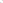 Stämtnans öppnande.Godkännande av dagordningen.Val av stämmoordförande.Anmälan av stämmoordförandens val av protokollförare.Val av två justeringsmän tillika rösträknare.Fråga om stämman blivit i stadgeenlig ordning utlyst.Fastställande av röstlängd.Föredragning av styrelsens årsredovisning.Föredragning av revisorers berättelse.Beslut om fastställande av resultat- och balansräkning.Beslut om resultatdisposition.Fråga om ansvarsfrihet för styrelseledamöterna.Fråga om arvoden åt styrelseledamöter och revisorer för nästkommande verksamhetsår.Val av styrelseledamöter och suppleanter.Val av revisorer och revisorssuppleant.Val av valberedning.Av styrelsen till stämman hänskjutna frågor samt av föreningsmedlem anmält ärende enligt 12 S.Stämmans avslutande.På extra föreningsstämma skall utöver ärenden enligt punkt 1-7 och 18 ovan endast förekomma de ärenden för vilka stämman blivit utlyst och vilka angetts i kallelsen till stämman.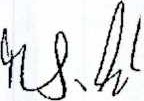 	15 	KALLELSEKallelse till föreningsstämman skall innehålla uppgift om vilka ärenden som skall behandlas på stämman. Även ärende som anmälts av styrelsen eller föreningsmedlem enligt 12 skall anges i kallelsen. Beslut får inte fattas i andra ärenden än de som angivits i kallelsen.Kallelsen skall utfärdas personligen till samtliga medlemmar genom utdelning eller genom postbefordran senast två veckor före ordinarie och en vecka före extra föreningsstämma, dock tidigast fyra veckor före stämman.Kallelsen skall dessutom anslås på lämplig plats inom föreningens hus eller publiceras på föreningens hemsida.	16 	RÖSTRÄTTVid föreningsstämman har varje medlem en röst. Om flera medlemmar innehar bostadsrätt gemensamt har de dock tillsammans endast en röst.Medlem som innehar flera lägenheter har också endast en röst.Röstberättigad är endast den medlem som fullgjort sina åtaganden mot föreningen enligt dessa stadgar eller enligt lag,	17 	OMBUD OCH BITRÄDEMedlem får utöva sin rösträtt genom ombud. Ombudet skall lörete en skriftlig, dagtecknad fullmakt, ej äldre än ett år.Fullmakten skall uppvisas i original och gäller högst ett (l) år från utmrdandet. Ingen får såsoln ombud företräda mer än en (1) medlem.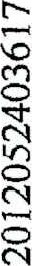 På föreningsstämma får medlem medföra högst ett biträde. Biträdets uppgift är att vara medlemmen behjälplig.Ombud och biträde får endast vara:  annan medlem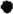 medlemmens make/maka, registrerad partner eller samboföräldersyskon  myndigt barn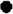 annan närstående som varaktigt sammanbor med medlemmen i föreningen hus  god man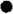 Om medlem har förvaltare företräds medlemmen av förvaltaren. Underårig medlem företräds av sin förmyndare.	18 	RÖSTNINGFöreningsstämmans beslut utgörs av den mening som fått mer än hälften av de avgivna rösterna eller vid lika röstetal den mening som stämmans ordförande biträder. Blankröst är inte en avgiven röst.Vid val anses den vald som fått flest röster. Vid lika röstetal avgörs valet genom lottning om inte annat beslutas av stämman innan valet förrättas.Stämmoordffrande eller föreningsstämma kan besluta att sluten omröstning ska genomföras. Vid personval ska dock sluten omröstning alltid genomföras på begäran av röstberättigad.För vissa beslut krävs kvalificerad majoritet på föreningsstämma enligt bostadsrättslagen 9 kap 16, och i särskilda fall även godkännande av hyresnämnden,JÄV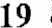 En medlem får inte själv eller genom ombud rösta i fråga om:l. talan mot sig självbefrielse flån skadeståndsansvar eller annan förpliktelse gentemot föreningentalan eller befrielse som avses i 1 eller 2 beträffande annan, om medlemmen i fråga har ett väsentligt intresse som kan strida mot föreningens intresse.	20 	ÖVER- OCH UNDERSKOTTDet över eller underskott som kan uppstå i föreningens verksamhet ska balanseras i ny räkning.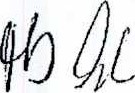 	21 	VALBEREDNINGVid ordinarie föreningsstämma får valberedning utses för tiden fram till och med nästa ordinarie föreningsstämma. Valberedningens uppgift är att lämna förslag till samtliga personval samt arvode.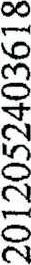 	22	STÄMMANS PROTOKOLLVid föreningsstämman ska protokoll föras av den som stämmans ordförande därtill utsett. I fråga om protokollets innehåll gäller:l. att röstlängden ska tas in i eller biläggas protokollet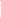 att stämmans beslut ska föras in i protokolletatt om omröstning skett ska resultatet av denna anges i protokollet.Det justerade protokollet ska senast inom tre veckor hållas tillgängligt för medlemmarna. Protokollet ska förvaras på betryggande sätt.STYRELSE OCH REVISION	23	STYRELSEStyrelsen svarar för föreningens organisation och förvaltningen av föreningens angelägenheter.Styrelsen har sitt säte i Eskilstuna.	24 	STYRELSENS SAMMANSÄTTNINGStyrelsen består av minst och högst sju ledamöter med minst en och högst tre suppleanter.Styrelseledamöter och suppleanter väljs av föreningsstämman för högst två år. Ledamot och suppleant kan omväljas.Till styrelseledamot och suppleant kan förutom medlem väljas även make/maka till medlem och närstående som varaktigt sammanbor med medlemmen, dock kan varje bostadsrätt endast representeras av en person i styrelsen. Valbar är endast myndig person som är bosatt i föreningens fastighet. Om föreningen har statligt bostadslån kan en ledamot och en suppleant utses i enlighet med villkor för lånets beviljande.	25 	KONSTITUERINGStyrelsen konstituerar sig själv.Styrelsen utser inom sig ordförande och andra funktionärer om inte föreningsstämma beslutat annorlunda.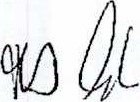 	26 	STYRELSENS PROTOKOLLVid styrelsens sammanträden ska protokoll föras som justeras av ordföranden och den ytterligare ledalnot som styrelsen utser. Protokollen ska förvaras på betryggande sätt och föras i nummerföljd.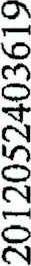 27 S BESLUTFÖRHET OCH RÖSTNINGStyrelsen är beslutför när antalet närvarande ledamöter vid sammanträdet överstiger hälften av samtliga styrelseledamöter. Som styrelsens beslut gäller den mening för vilken mer än hälften av de närvarande röstat eller vid lika röstetal den mening som biträds av ordföranden, dock fordras för giltigt beslut att mer än hälften av styrelsens ledamöter är för beslutet.Suppleanter tjänstgör i den ordning som ordförande bestämmer om inte annat bestämts av föreningsstämma eller framgår av arbetsordning (beslutad av styrelsen).	28 	FIRMATECKNINGFöreningens firma tecknas av två styrelseledamöter i förening.	29 S	STYRELSENS ÅLIGGANDEN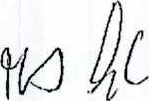 Bland annat åligger det styrelsen:att svara för föreningens organisation och förvaltning av dess angelägenheter  att avge redovisning för förvaltning av föreningens angelägenheter genom att avlämna årsredovisning som ska innehålla berättelse om verksamheten under året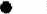 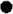 (förvaltningsberättelse) samt redogöra för föreningens intäkter och kostnader under året (resultaträkning) och för dess ställning vid räkenskapsårets utgång (balansräkning)  att före april månads utgång till revisorerna avlämna förvaltningsberättelse, resultaträkning samt balansräkning.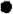  att senast en vecka före ordinarie föreningsstämma hålla årsredovisningen och revisionsberättelsen tillgänglig.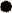 • att föra medlems- och lägenhetsförteckning; föreningen har rätt att behandla i förteckningarna ingående personuppgifter på sätt som avses i personuppgiftslagen (PuL).	30 	UTDRAG UR LÄGENHETSFÖRTECKNINGENBostadsrättshavare har rätt att på begäran få utdrag ur lägenhetsförteckningen avseende sin bostadsrätt.	31 	RÄKENSKAPSÅRFöreningens räkenskapsår omfattar tiden I januari till 31 december.		32 	BESLUT OM AVYTTRING AV FÖRENINGENS FASTIGHET/TOMTRÄTT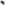 Styrelsen eller firmatecknare får inte utan föreningsstämmans bemyndigande avhända föreningen dess fasta egendom eller tomträtt och inte heller riva eller företa mer omfattande till- eller ombyggnadsåtgärder av sådan egendom.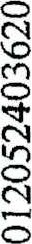 	33 	REVISORRevisorerna skall vara minst en och högst två samt minst en och högst två suppleanter.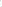 CN	Revisorer och revisorssuppleanter väljs på föreningsstämma för tiden från ordinarie föreningsstämma fram till nästa ordinarie föreningsstämma. Revisorer behöver inte vara medlemmar i föreningen och behöver inte heller vara auktoriserade eller godkända. Om föreningen har statligt bostadslån kan en ordinarie revisor och en suppleant utses i enlighet med villkor för lånets beviljande.34 S REVISIONSBERÄTTELSERevisorerna skall bedriva sitt arbete så att revision är avslutad och revisionsberättelsen avgiven senast två (2) veckor före föreningsstämman.Styrelsen skall avge skriftlig förklaring till ordinarie föreningsstämma över av revisorerna eventuellt gjorda anmärkningar. Styrelsens redovisningshandlingar, revisionsberättelsen och styrelsens förklaring över av revisorerna gjorda anmärkningar skall hållas tillgängliga för medlemmarna minst en vecka före den föreningsstämma på vilken ärendet skall förekomma till behandling.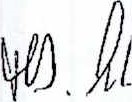 BOSTADSRÄTTSHAVARENS RÄTTIGHETER OCH SKYLDIGHETER35 S BOSTADSRÄTTSHAVARENS ANSVARBostadsrättshavaren skall på egen bekostnad hålla lägenhetens inre med tillhörande övriga utrymmen i gott skick samt underhålla disponibla förrådsutrymmen Med ansvaret följer såväl underhålls- som reparationsskyldighet.Bostadsrättshavarens ansvar avser även mark, om sådan ingår i upplåtelsen. Han eller hon är också skyldig att följa de anvisningar som meddelats rörande skötseln av marken.Föleningen svarar i övrigt för att fastigheten är väl underhållen och hålls i gott skick.Bostadsrättshavarens ansvar för följande utrustning/funktioner i lägenheten omfattar bl.a. följande:Väggar, golv och tak samt underliggande fuktisolerande skikt.Icke bärande innerväggar.Glas och bågar i lägenhetens ytter- och innerfönster med tillhörande beslag, gångjärn, handtag, låsanordning, vädringsfilter och tätningslister. Till ytterdörr hörande beslag, gångjärn, handtag, ringklocka, brevinkast och lås, inklusive nycklar.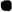  Innerdörrar.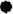 Lister, foder.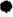 Elektrisk golvvärme som bostadsrättshavare försett lägenheten med.Inredning och utrustning såsom ledningar och övriga installationer för vatten, avlopp, värme och el till de delar dessa befinner sig i lägenheten och inte är stamledningar.  Svagströmsanläggningar.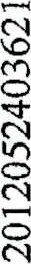 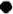 Informationsledningar (telefon, kabel-TV, data mm) i lägenheten.Radiatorer; beträffande vattenfyllda radiatorer och stamledningar ansvarar bostadsrättshavaren endast för målning.Säkringsskåp och därifrån utgående stamledningar och synliga elledningar i lägenheten, strömbrytare, eluttag och armaturer.Brandvarnare.Bostadsrättsinnehavaren svarar för målning av fönstrens bågar och karmar, men inte för målning av utifrån synliga delar av ytterdörrar och ytterfönster. Detsamma gäller balkongoch altandörrar.Våtutrymmen och kökBeträffande våtutrymmen och kök gäller utöver vad som ovan sagts att bostadsrättsinnehavaren svarar för all inredning och utrustning såsom bl.a.: Inredning och belysningsarmaturer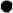  Vitvaror och sanitetsporslin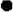 Golvbrunnar med tillhörande klämring till den del det är åtkomligt från lägenheten Rensning av golvbrunnar, sil och vattenlås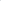 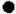 Tvätt- och diskmaskin inklusive ledningar och anslutningskopplingar på vattenledningenKranar inklusive kranbröst, blandare och avstängningsventilerKöksfläkt och ventilationsdon Elektrisk handdukstork.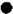 	36 	YTTERLIGARE INSTALLATIONERBostadsrättshavaren svarar för åtgärder i lägenheten som vidtagits av bostadsrättshavaren eller av tidigare bostadsrättshavare såsom reparationer, underhåll, installationer mm.	37 	REPARATIONER PGA. BRAND- ELLER VATTENLEDNINGSSKADABostadsrättshavaren svarar för reparation med anledning av brand- eller vattenledningsskada i lägenheten endast om skadan har uppkommit genom: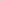 I) eget vållande eller försummelse, eller2) vårdslöshet eller försummelse avnågon som tillhör hushållet eller besöker detsamma som gästnågon annan som är inrymd i lägenhetennågon som utfört arbete i lägenheten för bostadsrättshavarens räkning.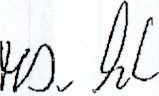 För reparation på grund av brandskada som uppkommit genom vårdslöshet eller försummelse av någon annan än bostadsrättshavaren själv är dock bostadsrättshavaren ansvarig endast om han eller hon brustit i omsorg eller tillsyn.	Om ohyra förekommer i lägenheten skall motsvarande ansvarsfördelning gälla som vid brand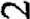 CNeller vattenledningsskada.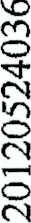 	38 	BALKONG, ALTAN, UTEPLATS, TOMTMARKÄr bostadsrättslägenheten försedd med balkong, altan, terrass, uteplats eller med egen ingång, skall bostadsrättshavaren svara för renhållning och snöskottning Vidare svarar bostadsrättshavaren för balkonggolvens ytskikt och insidan av sidopartier och fronter, samt för tomtmark som hör till lägenheten och ligger i anslutning till föreningens hus ansvara för gräsklippning och övrigt underhåll.Särskilda regler avseende mark som ingår i upplåtelsen till bostadsrättenUpplåten mark utgör en del av lägenheten.Bostadsrättshavaren ska på egen bekostnad hålla marken och alla planteringar i gott skick.Detsamma gäller eventuell tillbyggnation.Det innebär att bostadsrättshavaren svarar för allt underhåll samt att vanvård kan leda till förverkande.Bostadsrättshavaren svarar för ommålning av insidan på den del av fastighetens plank som gränsar till tomtmark som hör till lägellheten.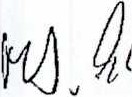 Kostnader för underhåll av plank regleras separat under rubriken "Plank", 40 S.Bostadsrättshavaren får fritt disponera marken, sätta upp staket, lägga trall eller sten, plantera blommor, buskar, träd etc. Om något av detta kan störa eller skada andra medlemmar eller föreningen har styrelsen möjlighet att ge riktlinjer eller kräva ändring.Bostadsrättshavaren får dock inte vidtaga väsentliga förändringar med upplåten mark utan att styrelsen på förhand lämnat medgivande härtill. Medgivande kan vara förenat med villkor.Bygglovspliktiga konstluktioner kräver alltid styrelsen godkännande.Bostadsrättshavaren är skyldig att, efter uppmaning av styrelsen, ta bort eventuella egna uppförda konstruktioner vilka kan utgöra hinder för sådant arbete på fastigheten som ligger under föreningens ansvar.	39 	BOSTADSRÄTTSHAVARENS ANSVAR ATT ANMÄLA BRISTERBostadsrättshavaren är skyldig att utan dröjsmål till föreningen anmäla fel och brister i sådan lägenhetsutrustning som föreningen svarar för i enlighet med bostadsrättslagen och dessa stadgar.40 S BOSTADSRÄTTSFÖRENINGENS ANSVARBostadsrättsföreningen svarar för reparationer av de ledningar för avlopp, värme, gas, elektricitet och vatten om föreningen försett lägenheten med ledningarna och dessa tjänar mer än en lägenhet.Bostadsrättsföreningen svarar för reparationer av ventilationskanaler, eldstäder och rökgångar.Föreningen har underhållsansvar för ledningar för avlopp, värme, gas, elektricitet, vatten, samt ventilationskanaler som mreningen försett lägenheten med och som inte är synliga i lägenheten.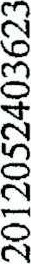 Därutöver har mreningen underhållsansvaret för vattenfyllda radiatorer och värmeledningar som föreningen försett lägenheten med, bostadsrättsinnehavaren svarar dock för målning.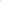 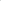 PlankBostadsrättsföreningen svarar för reparationer, utvändig ommålning och klottersanering av fastighetens plank samt därtill uppkommen materialkostnad. Bostadsrättsföreningen svarar även för den materialkostnad som uppkommer för det underhåll som åligger bostadsrättshavaren.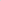 BalkongerBostadsrättsföreningen svarar för reparationer av balkonger samt alla materialkostnader för underhåll av balkonger. Bostadsrättsföreningen svarar även för den materialkostnad som uppkommer för det underhåll som åligger bostadsrättshavaren.	41 	ÄNDRING AV LÄGENHETBostadsrättshavaren får inte göra någon väsentlig förändring i lägenheten utan tillstånd av styrelsen.Som väsentlig förändring räknas bl.a.förändring som kräver bygglovingrepp i bärande konstruktionändring av ledning för vatten, avlopp eller värme.En förändring får aldrig innebära bestående olägenhet för föreningen eller annan medlem. Underhålls- och reparationsarbeten skall utföras på ett fackmannamässigt sätt. Bostadsrättshavaren svarar för att erforderliga myndighetstillstånd erhålls.ANVÄNDNING AV BOSTADSRÄTTEN	42 	LÄGENHETENS ANVÄNDNINGBostadsrättslägenheten får endast användas för det avsedda ändamålet.Bostadsrättshavaren får inte utan styrelsens samtycke använda lägenheten för något annat ändamål än det avsedda. Föreningen får dock endast åberopa avvikelse som är av avsevärd betydelse för föreningen eller någon annan medlem i föreningen. Det avsedda ändamålet med en bostadslägenhet i föreningen är att den ska vara permanentbostad för bostadsrättshavaren såvida inte annat särskilt anges i upplåtelseavtalet.Sundhet, ordning och skickBostadsrättshavaren är skyldig att när han eller hon använder lägenheten och andra delar av fastigheten iaktta allt som fordras för att bevara sundhet, ordning och skick inom fastigheten. Han eller hon skall rätta sig efter de särskilda regler som föreningen meddelar i överensstämmelse med ortens sed. Bostadsrättshavaren skall hålla noggrann uppsyn över att dessa åliggande fullgörs också av den som hör till hushållet eller gästar bostadsrättsinnehavaren eller någon annan som densamme har inrymt i lägenheten eller som där utfört arbete för hans eller hennes räkning.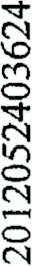 Hör till lägenheten mark, förråd, garage eller annat lägenhetskomplement ska bostadsrättshavaren iaktta sundhet, ordning och gott skick även i fråga om sådant utrymme.Föremål som enligt vad bostadsrättshavaren vet är eller med skäl kan misstänkas vara behäftat med ohyra får inte föras in i lägenheten.	43 	FÖRENINGENS RÄTT TILL TILLTRÄDE TILL LÄGENHETFöreträdare för bostadsrättsföreningen har rätt att få komma in i lägenheten när det behövs för tillsyn eller för att utföra arbete som föreningen svarar för. Skriftligt meddelande om detta skall läggas i lägenhetens brevinkast eller anslås i trappuppgången.Bostadsrättshavaren är skyldig att tåla sådana inskränkningar i nyttjanderätten som föranleds av nödvändiga åtgärder för att utrota ohyra i fastigheten, även om hans eller hennes lägenhet inte besväras av ohyra.Om bostadsrättshavaren inte lämnar föreningen tillträde till lägenheten när föreningen har rätt till det, kan kronofogden besluta om handräckning.	44 	UPPLÅTELSE AV LÄGENHET 1 ANDRA HANDEn bostadsrättsinnehavare får upplåta hela sin lägenhet i andra hand till annan för självständigt brukande endast om styrelsen ger sitt skriftliga samtycke.Bostadsrättshavare ska skriftligen hos styrelsen ansöka om samtycke till upplåtelsen. I ansökan ska skälet till upplåtelsen anges, vilken tid den ska pågå samt till vem lägenheten ska upplåtas.Tillstånd ska lämnas om bostadsrättshavaren har beaktansvärda skäl för upplåtelsen och föreningen inte har någon befogad anledning att vägra samtycke. Styrelsens beslut kan överprövas av hyresnämnden.Tillståndet ska begränsas till viss tid.Ett tillstånd till andrahandsupplåtelse kan förenas med villkor.	45 S 	INNEBOENDEBostadsrättshavaren får inte inrymma utomstående personer i lägenheten, om det kan medföra men för föreningen eller någon annan medlem i föreningen.FÖRVERKANDE	46 	HÄVNING AV UPPLÅTELSEAVTALETOm bostadsrättshavaren inte i rätt tid betalar insats eller upplåtelseavgift som skall betalas 	innan lägenheten får tillträdas och sker inte heller rättelse inom en (I) månad från 	uppmaningen får föreningen häva upplåtelseavtalet. Detta gäller inte om lägenheten tillträtts med styrelsens medgivande.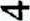 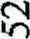 	Om avtalet hävs har föreningen rätt till skadestånd.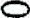 	47 	FÖRVERKANDE AV NYTTJANDERÄTTENNyttjanderätten till en lägenhet som innehas med bostadsrätt och som tillträtts är med de begränsningar som följer nedan förverkad och föreningen således berättigad att säga upp bostadsrättshavaren till avflyttning.om bostadsrättshavaren dröjer med att betala insats eller upplåtelseavgift utöver två (2) veckor från det att föreningen efter förfallodagen uppmanat honom eller henne att fullgöra sin betalningsskyldighet eller om bostadsrättshavaren dröjer med att betala årsavgift utöver två (2) vardagar från förfallodagen,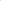 om bostadsrättshavaren utan behövligt samtycke eller tillstånd upplåter lägenheten i andra hand,om lägenheten används i strid med 42 första stycket, eller i strid med 45 och avvikelsen då är av avsevärd betydelse för föreningen eller medlem i föreningenom bostadsrättshavaren eller den som lägenheten upplåtits till i andra hand, genom vårdslöshet är vållande till att det finns ohyra i lägenheten eller om bostadsrättsinnehavaren genom att inte utan oskäligt dröjsmål underättat styrelsen om att det finns ohyra i lägenheten bidrar till att ohyran sprids i fastigheten,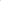 om lägenheten på annat sätt vanvårdas eller om bostadsrättshavaren, eller den som lägenheten upplåtits till i andra hand, åsidosätter något av vad som skall iakttas enligt 42 andra stycket vid lägenhetens begagnande, eller brister i den tillsyn som enligt samma paragraf åligger en bostadsrättshavare,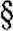 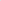 om bostadsrättshavaren inte lämnar tillträde till lägenheten enligt 43 och han eller hon inte kan visa en giltig ursäkt för detta,om bostadsrättshavaren inte fullgör annan skyldighet och det måste anses vara av synnerlig vikt för föreningen att skyldigheten fullgörs, samtom lägenheten helt eller till väsentlig del används för näringsverksamhet eller därmed likartad verksamhet, vilken utgör eller i vilken till en inte oväsentlig del ingår i brottsligt förfarande eller för tillfälliga sexuella förbindelser mot ersättning.Nyttjanderätten är inte förverkad om det som ligger bostadsrättshavaren till last är av ringa betydelse.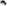 	48 	MÖJLIGHET ATT EFTER ANMODAN VIDTAGA RÄTTELSEUppsägning som avses i 47 S punkterna 2, 3 eller 5-7 får ske endast om bostadsrättshavaren efter tillsägelse inte vidtager rättelse utan dröjsmål.I fråga om bostadslägenhet får uppsägning på grund av förhållanden som avses i 47 punkt 2 inte heller ske om bostadsrättshavaren efter tillsägelse utan dröjsmål ansöker om tillstånd till upplåtelsen och får ansökan beviljad.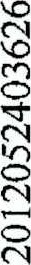 Är nyttjanderätten förverkad på grund av förhållande som avses i 47 punkt 1-3 eller 5-7 men sker rättelse innan föreningen har sagt upp bostadsrättshavaren till avflyttning, kan bostadsrättshavaren inte därefter skiljas från lägenheten på den grunden.Bostadsrättshavaren får inte heller skiljas från lägenheten om föreningen inte har sagt upp bostadsrättshavaren till avflyttning inom tre (3) månader från den dag föreningen fick reda på förhållande som avses i 47 punkt 4 eller 7 eller inom två (2) månader från den dag då föreningen fick reda på förhållandena som avses i 47 punkt 2 sagt till bostadsrättshavaren att vidta rättelse.En bostadsrättshavare kan skiljas från lägenheten på grund av förhållandena som avses i 47 S punkt 8 endast om föreningen har sagt upp bostadsrättshavaren till avflyttning inom två (2) månader från det att föreningen fick reda på förhållandet. Om den brottsliga verksamheten har angetts till åtal eller om förundersökning har inletts inom samma tid, har föreningen dock kvar sin rätt till uppsägning intill dess att två (2) månader gått från det att domen i blT)ttsmålet har vunnit laga kraft eller det rättsliga förfarandet har avslutats på något annat sätt.	49 	ÅTERVINNING VID FÖRSENAD ÅRSAVGIFTSBETALNINGÅr nyttjanderätten enligt 47 punkt 1 förverkad på grund av dröjsmål med betalning av årsavgift, och har föreningen med anledning av detta sagt upp bostadsrättshavaren till avflyttning, får denne på grund av dröjsmålet inte skiljas från lägenheten om avgiften betalas senast tre veckor från det att bostadsrättshavaren på sådant sätt som anges i 7 kap 27 och 28 i Bostadsrättslagen har delgetts underrättelse om möjligheten att få tillbaka lägenheten genom att betala årsavgiften inoln denna tid.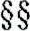 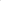 En bostadsrättshavare får inte heller skiljas från lägenheten om han eller hon varit förhindrad att betala årsavgiften inom den tid som anges i första stycket på grund av sjukdom eller liknande oförutsedd omständighet och årsavgiften betalats så snart det var möjligt, dock senast när tvisten om avhysning avgörs i första instans.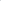 Vad som sägs i första stycket gäller inte om bostadsrättshavaren, genom att vid upprepade tillPällen inte betala årsavgiften inom den tid som anges i 47 punkt 1, har åsidosatt sina förpliktelser i så hög grad att han eller hon skäligen inte bör få behålla lägenheten.I väntan på att bostadsrättshavaren visar sig ha fullgjort vad som fordras för att få tillbaka nyttjanderätten får beslut om avhysning inte meddelas förrän efter fjorton (14) vardagar från den dagen bostadsrättshavaren sades upp.	50 S 	SKYLDIGHET ATT AVFLYTTASägs bostadsrättshavaren upp till avflyttning av någon orsak som anges i 47 punkt 1, 4-6 eller 8 är han eller hon skyldig att flytta genast, om inte annat följer av 49 SS.Sägs bostadsrättshavaren upp av någon annan i 42 punkt 2, 3 eller 7 angiven orsak, får han eller hon bo kvar till det månadsskifte som inträffar närmast efter tre (3) månader från uppsägning, om inte rätten ålägger honom eller henne att flytta tidigare.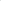 Om föreningen säger upp bostadsrättshavaren till avflyttning har föreningen rätt till skadestånd,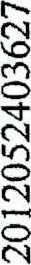 En uppsägning skall vara skriftlig.	51 	TVÅNGSFÖRSÄLJNINGHar bostadsrättshavaren blivit skild från lägenheten till följd av uppsägning i fall som avses 42 S, skall bostadsrätten tvångsförsäljas enligt 8 kap Bostadsrättslagen så snart det kan ske om inte föreningen, bostadsrättshavaren och de kända borgenärer vars rätt berörs av försäljningen kommer överens om något annat. Försäljningen får dock anstå till dess de brister som bostadsrättshavaren svarar för blivit åtgärdade.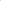 ÖVRIGT	52 	MEDDELANDENMeddelanden till medlemmarna anslås på lämplig plats inom föreningens fastighet eller på hemsida, genom e-post, utdelning eller postbefordran av brev.	53 	FRAMTIDA UNDERHÅLLInom föreningen skall bildas följande fonder:Underhållsfond.Dispositionsfond.Till underhållsfond, att användas för yttre underhåll, skall årligen avsättas ett belopp motsvarandeminst 0,3 % av fastighetens taxeringsvärde. Om föreningen har en underhållsplan kan istället avsättning till fonden göras enligt planen.Det överskott som kan uppstå på föreningens verksamhet skall avsättas till dispositionsfond eller disponeras på annat sätt i enlighet med föreningsstämmans beslut.	54 	UTDELNING, UPPLÖSNING OCH LIKVIDATIONOm föreningsstämlnan beslutar att under året uppkommet överskott skall delas ut skall överskottet fördelas nlellan medlemmarna i förhållande till lägenheternas årsavgifter för det senaste räkenskapsåret.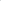 Om föreningen upplöses eller likvideras skall behållna tillgångar tillfalla medlemmarna i förhållande till lägenheternas insatser.55 S TOLKNINGFör frågor som inte regleras i dessa stadgar gäller Bostadsrättslagen (1991 :614), Lagen om ekonomiska föreningar (1987:667) samt övrig lagstiftning.	56 	ORDNINGSREGLER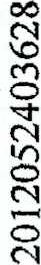 Styrelsen äger besluta om för föreningen gällande ordningsregler.57 S STADGEÄNDRINGFöreningens stadgar kan ändras om samtliga röstberättigade är ense om det. Beslutet är även giltigt om det fattas av två på varandra följande föreningsstämmor. Den första stämmans beslut utgörs av den mening som har fått mer än hälften av de avgivna rösterna eller, vid lika röstetal, den mening som ordföranden biträder. På den andra stämman krävs att minst två tredjedelar av de röstande går med på beslutet. Bostadsrättslagen kan för vissa beslut föreskriva högre majoritetskrav.	58 	REGISTRERING AV STADGEÄNDRINGEtt beslut om ändring av stadgarna skall genast anmälas för registrering hos Bolagsverket.Ovanstående stadgar har blivit antagna av Bostadsrättsföreningen Skålen, Eskilstuna vid extra föreningsstämma 2012-04-21 och vid ordinarie föreningsstämma 2012-05-20.Eskilstuna 2012-05-20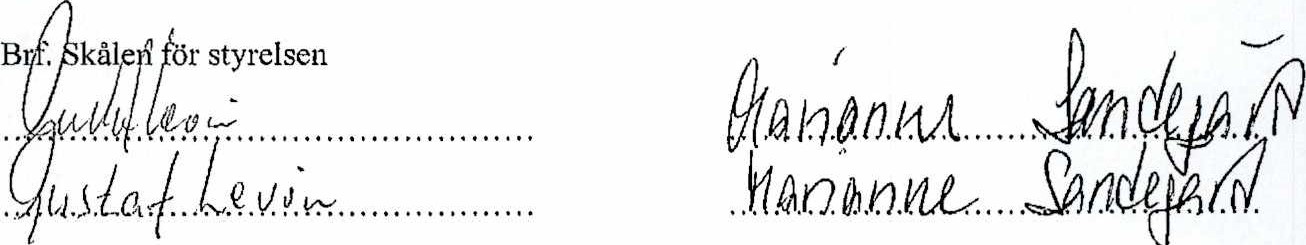 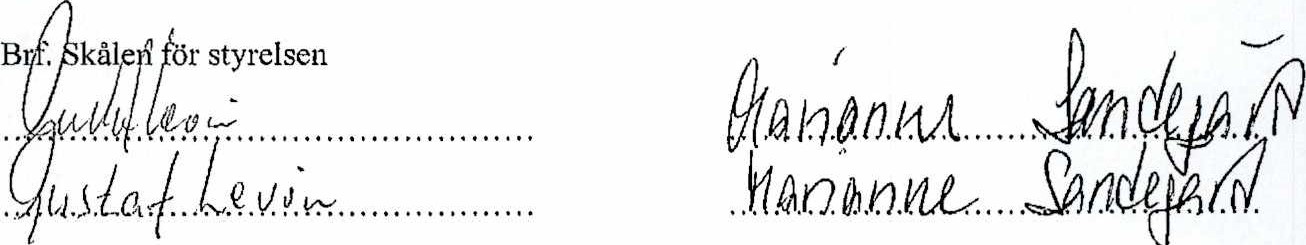 • Ränta vid törsenad betalning• Upplåtelscavgifl, överlåtelseavgift och pantsättningsavgift7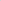 • Övriga avgifter för nyttigheter som inte ingår i bostadsrättenFÖRENINGSSTÄMMA7